УКРАЇНАСлавутицька міська рада Київської області    Дошкільний навчальний заклад (ясла-садок) №1 «КАЛИНКА»Ідентифікаційний код № 26001729       07100 Київська обл., м. Славутич, Ленінградський квартал 6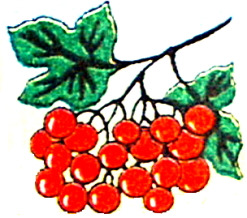 Звіт керівника про діяльність дошкільного навчального закладу (ясла-садка) №1 «Калинка» за 2013-2014 навчальний рікПідготувала завідуюча ДНЗ №1 «Калинка» Суріна Н.К.Схвалено на загальних зборах колективу протокол №2 від 25.06.20142014 рікОсновні характеристики дошкільного навчального закладу (ясел – садка) №1 «Калинка»Дошкільний навчальний заклад (ясла-садок) №1 «Калинка» (далі ДНЗ №1 «Калинка») створений на підставі рішення виконавчого комітету Славутицької міської ради народних депутатів від 21 грудня 1987 року №943.   Засновником дошкільного закладу є виконавчий комітет Славутицької міської ради в особі відділу освіти, який здійснює фінансування дошкільного закладу, його матеріальне технічне забезпечення, надає необхідні будівлі з обладнанням і матеріалами, організовує будівництво і ремонт приміщень, їх господарське обслуговування, харчування та медичне обслуговування. Завідуюча ДНЗ (ясел-садка) №1 «Калинка»:  Суріна Наталія Кузьмівна, має повну вищу освіту за спеціальністю «Початкове навчання», педагогічний стаж, безпосередньої роботи в системі дошкільного виховання 35 років. На посаді працює з 01.06.2001 року.Вихователь-методист ДНЗ (ясел-садка) №1 «Калинка»: Топчій Оксана Іванівна, має повну вищу освіту за спеціальністю «Дефектологія» педагогічний стаж, безпосередньої роботи в системі дошкільного виховання 26 років. На посаді працює з 11.12.2012 року.    У дошкільному закладі функціонують 9 груп з денним режимом перебування комплектуються за віковими ознаками:       -  1 групи для дітей віком від 1 до 3 років;       -  5 групи для дітей віком від 3 до 6 років;       - 3 групи для дітей віком 6 років, 1класи, 2 – з українською мовою навчання, 1 – з російською мовою навчання. Мережа груп, вікова періодизація та наповненість груп (станом на травень)  Основні освітні програми:       •  Базовий компонент дошкільної освіти в Україні  (затверджено наказ Міністерства від 22.05.12р. № 615)       •  Програма виховання і навчання дітей від 2 до 7 років «Дитина» (лист Міністерства освіти і науки України № 1/11- 11177 від 08.12.2010р.)       •   Програма розвитку дітей старшого віку «Впевнений старт»   УКОМПЛЕКТОВАНІСТЬ ЗАКЛАДУ ПЕДАГОГІЧНИМИ КАДРАМИ З ВІДПОВІДНОЮ ПЕДАГОГІЧНОЮ ОСВІТОЮ.       Керуючись Законом України «Про освіту» ст. 30, «Про дошкільну освіту» ст.. 31, Положенням про дошкільний навчальний заклад, власним Статутом, завідуюча ДНЗ на посади педагогічних працівників приймає осіб, які мають відповідну вищу освіту , а саме, освітньо-кваліфікаційний рівень спеціаліста, бакалавра, або молодшого спеціаліста (до введення в дію Закону України «Про освіту» - вищу або середньо-спеціальну освіту). Дошкільний  навчальний заклад (ясла-садок) №1 «Калинка» повністю укомплектований педагогічними кадрами та обслуговуючим персоналом. Педагогічні кадри закладу мають спеціальну педагогічну освіту,  за станом здоров'я їм дозволено здійснювати педагогічну діяльність. Укомплектованість педагогічними кадрами.     Штатний розпис включає в себе 23 штатні педагогічні одиниці. Укомплектованість закладу педагогічними кадрами складає 92% від потреби, вакантна ставка керівника гуртка, вихователя.                 ВІКОВИЙ ПАРАМЕТР ПЕДАГОГІЧНИХ ПРАЦІВНИКІВ ТАКИЙ:2012-2013 навчальний рік2013-2014 навчальний рік РОЗПОДІЛ ПЕДАГОГІВ ЗА СТАЖЕМ ПЕДАГОГІЧНОЇ ДІЯЛЬНОСТІ СТАНОВИТЬ:2012-2013 навчальний рік2013-2014 навчальний рікСВОЕЧАСНІСТЬ ПРОХОДЖЕННЯ ПЕДАГОГІЧНИМИ ПРАЦІВНИКАМИ КУРСОВОЇ ПЕРЕПІДГОТОВКИ          Курсову перепідготовку педагогічні працівники ДНЗ №1 «Калинка» проходять на базі закладів: Чернігівського обласного інституту післядипломної педагогічної освіти (факультет підвищення кваліфікації м. Чернігів) та Київського обласного інституту післядипломної освіти педагогічних кадрів (м. Біла Церква) відповідно до замовлення.    Станом на 01.05.14р. курси підвищення кваліфікації пройшли 5 працюючих спеціалістів, з них 5 педагогів.СВОЄЧАСНІСТЬ ПРОХОДЖЕННЯ ПЕДАГОГІЧНИМИ ПРАЦІВНИКАМИ АТЕСТАЦІЇ      Атестація у дошкільному закладі, як один із методів підвищення кваліфікації проводиться згідно вимог «Положення про атестацію». Основним показником в оцінці роботи вихователя під час атестації є врахування результатів та висновків тематичних і фронтальних перевірок, контрольних зрізів по виконанню програми на кінець року, участь у міській та методичній роботі ДНЗ протягом попередніх 3-х років, а не тільки результати творчих тижнів напередодні атестації.Впродовж 2013 – 2014 н. р. відповідно до перспективного плану атестації педагогів підлягаючих атестації - 3 особи, за результатами атестації: - встановлено тарифний розряд – 2 педагогам- підтвердження раніше присвоєної кваліфікації – 1 педагог- присвоєння звання «вихователь-методист» - 1 педагог.  РІВЕНЬ ОРГАНІЗАЦІЇ ЗМІСТУ МЕТОДИЧНОЇ РОБОТИ С ПЕДАГОГІЧНИМИ ПРАЦІВНИКАМИ ЗАКЛАДУ ТА ВИКОНАННЯ РІЧНИХ ЗАВДАНЬ ПРОТЯГОМ НАВЧАЛЬНОГО РОКУ     Зміст навчально-виховного процесу в закладі визначався Базовим компонентом дошкільної освіти відповідно до програми виховання і навчання дітей від двох до семи років «Дитина», програмою розвитку навчання, виховання дітей старшого віку «Впевнений старт».     Рішення про вибір програми схвалені педагогічною радою № 1, від 30.08.2013р., протокол № 1. Організація освітньої роботи у дошкільному навчальному закладі була спрямована на реалізацію освітніх завдань.    Аналіз виконання річних завдань виявив, що педагогічний колектив закладу провів велику роботу по організації навчально-виховного процесу.     Так на виконання першого завдання провели такі форми методичної роботи:                                                                                                                                                                                                                                                                                 - Консультація для вихователів:* «Психологічні аспекти трудової діяльності дошкільників» (січень 2013р., відповідальний практичний психолог Куча А.П.).    - Загальні батьківські збори у формі усного журналу на тему «Праця – джерело емоційного стану, радості, діяння, творення» (В.О.Сухомлинський).    - На педагогічній раді за допомогою методу «CORT» по курсу «Шість капелюхів мислення» розкрили педагогічну тему «Праця – ефективний засіб формування предметно-практичної компетенції дошкільників».     Тематичне вивчення «Діагностика професійної орієнтації дітей дошкільного віку в умовах дошкільного навчального закладу» виявило, що педагоги дошкільного навчального закладу проводять роботу з питань формування життєвої компетентності дитини, ставлячи перед собою завдання: рання профорієнтація; формування у дітей знань, певних навичок практичної діяльності, виховання любові до праці та поваги до людей різних професій.      Під час огляду-конкурсу куточків з трудового виховання вихователі груп продемонстрували матеріали для забезпечення трудової активності дітей і вихованню особистості у процесі її трудової діяльності, але потребують оформлення календарі природи з використанням інноваційних технологій та вимог програми, а також використання карток-символів, екранів успіху. Тому, залишаємо огляд-конкурс куточків з трудового виховання на наступний навчальний рік.      Високий професіоналізм вихователі закладу показали на майстер-класі «Зростаємо працелюбними». Вихователі груп на педагогічній раді продемонстрували конспекти занять з циклу «Історичні цікавинки» на тему «Ремесла українського народу – гончарне виробництво». Ця робота заінтересувала педагогів своїм широким спектром, тому на наступний навчальний рік плануємо продовжити роботу в цьому напрямку.     Вихователі 1-х класів провели плідно роботу над проектом освітньої діяльності «Ознайомлення старших дошкільників із працею та професіями дорослих, рання профорієнтація».     Високий інтерес викликала у батьків стен-газета «Професії наших батьків».     Вже стало традицією проведення в закладі різноманітних акцій з батьками, в цьому навчальному році провели такі акції: «День добрих справ», «Посади дерево», «Наш квітник», «Допоможемо птахам перезимувати».     Другий рік продовжили роботу по формуванню національної свідомості дошкільників. Питання виховання морально-етичних якостей у дітей дошкільного віку включали в семінар-практикум під керівництвом вихователя Ложкіної Т.І., під час роботи якого:- презентували уроки моральності та духовності дітям;-    провели анкетування батьків «Моральне виховання дітей»;- розпочали оформлення «Морального словничка»;- ознайомилися з полікультурною педагогікою;-    організували роботу освітнього проекту «Родинні цінності»;-  презентували конспекти занять на тему «Українська родина педагогіка про рідну домівку»-    провели практикум «Ігри та психологічні вправи, що сприяють розвитку моральних якостей та виховання у дітей позитивного ставлення до членів родини».      На педагогічній раді № 2 в листопаді місяці провели інформаційний дайджест «Розвиток морально - етичних здібностей дошкільнят за творами В.О.Сухомлинського».      Тематичне вивчення «Народознавство засобами музейної педагогіки на заняттях з розвитку мовлення» показало, що мовне спілкування педагогічного закладу здійснюється в різних видах діяльності: грі, праці, заняттях та інші. Вихователі вдало організували і використали спілкування з метою розвитку мовленнєвої  компетентності засобами музейної педагогіки, що сприяє збагаченню у дітей знання про історію, культуру свого народу.      На майстер-класі «Заучування віршів українського фольклору, які формують морально-етичні якості» педагоги ДНЗ показали, що серед ефективних засобів у вихованні моральності є фольклор.    У пошуках оптимальних форм та методів морально-етичного виховання дітей педагоги дошкільного навчального закладу звертаються до спадщини В.О.Сухомлинського. аналіз казок, оповідань В.О.Сухомлинського засвідчив їх глибокий моральний зміст і переконав наших педагогів у необхідності інтегрованого підходу до використання цих жанрів і спонукала до розроблення моделей осмислення їх змісту. Представлені моделі за творами  В.О.Сухомлинського на педагогічній раді № 2 підтвердили доцільність упровадження методу моделювання.     Провели цикл консультацій з метою успішної реалізації завдань та змісту морально-етичного виховання:*    «Українська пісня, як джерело духовності»                                                                              (музичний керівник Рахманіна О.М.)*    «Навчання дітей розповіданням методом моделювання»                                                                             (вихователь Кошицька Л.І.)*    «Культура мовлення за допомогою коректурних таблиць»                                                                             (вихователь Алейникова В.М.)    Другий рік на батьківських зборах проводимо показ занять на тему: «Формування духовних цінностей дошкільників шляхом впровадження творів В.О.Сухомлинського в поєднанні з «Кодексом честі, етики, порядності, добросовісного та ефективного управління Славутицької територіальної громади», досвід роботи за вищезазначеною темою визначений кращим творчим доробком в Всеукраїнській акції «Педагогічна творчість - чарівний  ключ   дитячої творчості».      Реформаційні процеси, що відбуваються у сучасному освітньому просторі, зумовлюють нагальність розв'язання комплексних соціально-педагогічних завдань, одним з яких є забезпечення наступності між суміжними ланками освіти. Виконання завдань наступності ДНЗ  і ЗОШ № 1, 4, забезпечили наступні форми методичної роботи:1.   Вихователі старшої групи та вчителі 1-х класів ЗОШ № 1,4 працювали протягом року над єдиною темою співпраці: «Створення простору для реалізації у педагогічному процесі ДНЗ і ЗОШ єдиної, динамічної та перспективної системи, спрямованої на розвиток, виховання і навчання старших дошкільників і молодших школярів».2. Вивчили та аналізували програми початкової школи та дошкільної ланки, нормативні документи щодо підготовки до школи.3. Інструктор з фізкультури Пінчук Т.М. удосконалила і затвердила адаптовану програму «Силова гімнастика для дітей старшого віку», яка ввійшла до Анотованого каталогу «Освіта Київщини».4. Традиційно проводились взаємовідвідування:- відвідування уроків у 1-му класі вихователями старшої групи;- відвідування занять старшої групи вчителями.5. Забезпечили вивчення особистості та контроль за розвитком кожної дитини старшого віку, вчителем який буде працювати.6. Протягом 2013-2014 навчального року працював психолого-(медико) педагогічний консиліум. 28.05.2014р. на засіданні консиліуму, присвяченого темі «Психолого-педагогічні параметри визначення готовності дитини до вступу до школи», прийняли участь завучі та вчителі початкових класів ЗОШ № 1, 4.  Вихователі старшої групи показали відкритий показ бінарного заняття з математики і грамоти, надали інформацію про стан засвоєння завдань освітньої лінії «Гра дитини» Базового компоненту дошкільної освіти, практичний психолог зробила психологічний аналіз готовності старших вихованців до навчання у школі.7. Позитивний відгук від батьків отримали методичні виставки:* «Підготовка дітей до школи»;* «Дитина граючи живе і живучи грає».8.    На психологічному семінарі-практикумі за темою «Просвіти дорогу знань та не згасни на ній сам» практичний психолог Куча А.П. звернула увагу на особливості співробітництва вихователів 1 класів з вчителями.9. З метою формування позитивного настрою батьків майбутніх першокласників практичний психолог Куча А.П. провела тренінг для батьків на тему «Соціалізація дошкільника засобами гри».Під час роботи по впровадженню вищезазначеного завдання сформувалась проблема подальшої роботи щодо наступності ДНЗ і ЗОШ, яка направлена на забезпечення наступності змістових ліній дошкільної і початкової ланок освіти з метою без кризового розвитку дітей у новій для них соціальній ситуації – шкільному навчанні.На виконання ст.. 3 Закону України «Про дошкільну освіту» щодо здобуття обов’язкової дошкільної освіти дітьми старшого дошкільного віку , листа Міністерства освіти і науки України від 07.05.2007р. № 1/9 – 263 «Про організацію обліку дітей дошкільного віку», та наказу відділу освіти №30 від 15ю06.2012р. «Про організацію обліку дітей дошкільного віку» з метою забезпечення своєчасного і в повному обсязі обліку дітей дошкільного віку, які визначені на території обслуговування ДНЗ №1 «Калинка» (Ленінградський, Белгородський, Печерський квартали, Московський квартал будинки 4,5,7,13,14,15,16) організований персоніфіційний облік дітей від 0 до 6 років. Відповідно до наказу по ДНЗ № 42а від 27.06.2013р. робоча група провела облік дітей від 0 до 6 років на закріпленій території обслуговування (рішення Славутицької міської ради від 27.05.2004р. № 337). За результатами обліку створили базу даних про форми охоплення дошкільним суці ним вихованням, із зазначення форми здобуття дітьми освіти, так станом на 15.09.2013р. облік виявив дітей:Від 0 до 1 року всього – 42, кількість організованих дітей – 0, кількість неорганізованих дітей - 42 Від 1 до 2 років всього – 43, кількість організованих дітей – 3, кількість неорганізованих дітей – 40, виїхали - 0 Від 2 до 3 років всього – 48, кількість організованих дітей – 24, кількість неорганізованих дітей – 20, виїхали – 4Від 3 до 4 років всього – 51, кількість організованих дітей – 41, кількість неорганізованих дітей – 3, виїхали - 3Від 4 до 5 років всього – 51, кількість організованих дітей – 48, кількість неорганізованих дітей – 8, виїхали – 5Від 5 до 6 років всього – 59, кількість організованих дітей –  43, кількість неорганізованих дітей – 3, виїхали – 5Слід зазначити, що сучасний дошкільник живе у середовище яке постійно змінюється, ускладнюється, розвивається і адаптуватися дитини до нього мають допомогти дорослі, зокрема, педагогічні працівники, тому є необхідністю створити кожній дитині рівні можливості для здобуття дошкільної освіти.З тією метою створили систему роботи з дітьми, які не відвідують дошкільні навчальні заклади направити на вирішення таких питань:Охоплення дошкільною освітою дітей, які не відвідують дошкільні навчальні заклади;Сприяння особистісному зростанню кожної дитини, розвитку її компетентності;Залучення до активної співпраці у вихованні та навчанні дітей практично всіх сімей на різних етапах їхнього становлення, розвитку та функціонування, з різними типами родинного середовища, різними виховними можливостями;Сприяння духовному зростанню батьків, формуванню в них позитивного ставлення до себе та інших, накопиченню досвіду гуманних взаємин;Затвердили заходи щодо охоплення дітей дошкільною освітою відповідно до соціально – педагогічних потреб сімей. Призначили тьютерів для дітей старшого віку, які не відвідують ДНЗ, з метою надання допомоги в підготовці дітей до школи.Тьютери залучили для активної співпраці  з ДНЗ батьків дітей старшого дошкільного віку, організували патронат дітей вдома один раз в квартал та за потребою батьків, ознайомили батьків з роботою Консультативного центру для батьків або осіб, які їх замінюють і дітей, які виховуються в умовах сім’ї.В 2013-2014 навчальному році соціально-педагогічному патронату підлягало – 4 дітей старшого віку. Робота Консультативного центру для батьків або осіб, які їх замінюють і дітей, які виховуються в умовах сім’ї постійно висвітлювалась на сайді дошкільного закладу. На виконання Закону України «Про звернення громадян» в дошкільному навчальному закладі проведено ряд заходів, а саме: установлена скриня для питань та пропозицій громадян; оформлений інформаційний куточок щодо порядку звернення громадян. За минулий 2013-2014 навчальний рік кількість звернень склала – 101, з них 20 - з метою оформлення дітей у дошкільний заклад, 81 – щодо організації життєдіяльності дітей в ДНЗ.  Порушені питання розглянуті, надані відповіді. В 2013-2014 навчальному році провели аналіз загальних показників компетентності дитини відповідно освітній лінії «Гра дитини» (см. таблиця 1,2). Освітня лінія «Гра дитини» Базового компоненту дошкільної освіти передбачає розвиток у дітей творчих здібностей, самостійності, ініціативності, організованості в ігровій діяльності та формування у них стійкого інтересу до пізнання довкілля і реалізації себе в ньому. Педагоги ДНЗ №1 «Калинка» приділяють значну увагу розвитку дітей творчих здібностей, самостійності, ініціативності, організованості в ігровій діяльності та формування у них стійкого інтересу до пізнання довкілля і реалізації себе в ньому. В усіх групах дошкільного навчального закладу створені умови для набуття різних видів компетенції  дитини, що відбуваються в ігровій діяльності – провідний для дітей дошкільного віку. Для успішного керівництва іграми дітей вихователі закладу володіють аналітичними, проектувальними, організаторськими та комунікативними вміннями. Реалізуючи освітню лінію «Гра дитини» на визначення мери збалансованості всіх вікових характеристик розвитку дитини: виявлення зони найближчого розвитку;забезпечення індивідуальної траєкторії комплексного розвитку кожної дитини;Таблиця №1Аналізу розвитку дітей дошкільного віку з освітній лінії «Гра дитини» за 2013-2014 начальний рікПорівнювальний аналіз засвоєння програмових вимогТаблиця 2Аналіз загальних показників компетентності дитини відповідно освітній лінії «Гра дитини» виявив що відповідно до вимог Базового компоненту дошкільної освіти при реалізації його змісту педагогам слід керуватися певними вимогами. Зокрема вони мають :ставитися до дитини не з позиції над нею, а з позиції поряд і разом з дитиною. Діти і дорослі є партнерами в життєтворчому процесі, рівноправними учасниками освітнього процесу;  глибоко розуміти особливості розвитку кожної дитини, причини, що зумовлюють випередження чи відставання, ті чи інші нахили дітей, особливості поведінки дошкільників;докорінно змінити свою позицію відповідності сім’ї для побудови повноцінного освітнього процесу;всебічно підтримувати активність кожної дитини, створювати умови для пробудження і розвитку її творчих сил, здібностей, обдарованості. приділяти розвитку у дітей рефлексії – здатності аналізувати й осмислювати власні дії, вчинки, мотиви, думки, співвідносити їх з очікуваннями авторитетних для неї інших людей та моральними нормами. Удосконалювати можливість контролювати виконання своїх дій; формувати позиції одночасно виконавця та контролера, розвивати здатність співвідносити власну поведінку з ідеальним еталоном. В 2014 році було проведено обстеження дітей від трьох до шести років з метою визначення їхнього рухового розвитку. Було обстежено 71 дитину, а саме:30 молодшого дошкільного віку;17 середнього дошкільного віку;24 старшого дошкільного віку.Дітям було запропоновано виконати такі вправи:стрибки у довжину з місця; біг 20 м;статична витривалість;метання тенісного м’яча;метання набивного м’яча.Одержані дані наведено в таблицях і діаграмах.Результати обстеження рівня рухового розвитку дітей молодшого дошкільного віку групи № 1 (%)Таблиця № 1Діаграма № 1Аналіз рівня рухового розвитку дітей молодшого дошкільного вікуЯк видно з таблиці та діаграми, із запропонованих вправ у дітей даної групи найбільш результативними виявилися стрибки у довжину з місця та біг на швидкість. А метання м’яча на дальність у більшості дітей на середньому (достатньому) рівні.Результати обстеження рівня рухового розвитку дітей молодшого дошкільного віку групи № 7 (%)Таблиця № 2Аналіз рівня рухового розвитку дітей групи № 7  Діаграма №2   Як видно з таблиці та діаграми, із запропонованих вправ у дітей даної групи найбільш результативними виявилися стрибки у довжину з місця. Швидкісні показники у більшості дітей на високому рівні, а метання м’яча на дальність у більшості дітей на середньому (достатньому) рівні.Порівняльні показники результатів оцінки рівня фізичної підготовленості дітей групи № 7  (%)Таблиця №  3Діаграма № 3Результати обстеження рівня рухового розвитку дітей середнього дошкільного віку (%)Таблиця №  4Аналіз рівня рухового розвитку дітей середнього дошкільного вікуДіаграма №  4Як видно з таблиці та діаграми, із запропонованих вправ у дітей даного віку показали високі результати в усіх запропонованих їм вправах.  Порівняльні показники результатів оцінки рівня фізичної підготовленості дітей групи № 3  (%)Таблиця №  5Діаграма № 5Результати обстеження рівня рухового розвитку дітей старшого дошкільного віку (%)Таблиця № 6Аналіз рівня рухового розвитку дітей старшого дошкільного вікуДіаграма № 6Як видно з таблиці та діаграми, із запропонованих вправ у дітей даного віку найбільш результативними виявилися статична витривалість, біг на швидкість та стрибки у довжину з місця. У вмінні метати м’яч на дальність половина дітей показали високі результати, а друга половина мають достатній рівень вмінь. У такому виді тестування як метання набивного м’яча, вага якого 1 кг, діти показали достатній рівень рухового розвитку.Порівняльні показники результатів оцінки рівня фізичної підготовленості дітей групи № 5  (%)Таблиця №  7Діаграма № 7АНАЛІЗ РОБОТИ ПСИХОЛОГІЧНОЇ СЛУЖБИ ЗА 2013-2014 НАВЧАЛЬНИЙ РІКРобота психологічної служби дошкільного навчального закладу (ясел - садка) «Калинка» направлена на активізацію ефективності навчально-виховного процесу, своєчасного виявлення труднощів, проблем та умов індивідуального розвитку особистості, корекції міжособистісних стосунків усіх учасників педагогічного процесу, профілактики відхилень в індивідуальному розвитку та поведінці дітей, тощо.У своїй діяльності практичний психолог закладу   « Калинка» керується Законами України з питань освіти, Положенням про психологічну службу в системі освіти України, наказами органів Управління освітою всіх рівнів, правилами і нормами охорони праці, Правилами внутрішнього трудового розпорядку, дотримується Конвенції про права дитини та Етичного кодексу практичного психолога.Протягом 2013 – 2014 навчального року психологічна служба ДНЗ працювала над виконанням наступних основних завдань: Основні завдання психологічної служби ДНЗсприянню повноцінному  особистісному й інтелектуальному розвитку дітей на кожному віковому етапістворенню умов для формування у дітей мотивації до самовиховання та саморозвитку;  забезпеченню індивідуального підходу до кожної дитини на основі її психолого-педагогічного вивчення; консультаційна робота з педагогами та батьками щодо психологічних проблем виховання та навчання дітей та питань особистого характеруздійсненню психологічної реабілітації дітей, які зазнали різних форм насильства, знаходяться у скрутному життєвому становищі.Були реалізовані через пріоритетні напрямки :психологічний супровід дітей раннього віку ;профілактика дезадаптації першокласників;психологічна підготовка дітей до школи;оптимізація навчально-виховного процесу.   В рамках основного вищезгаданого  пріоритетного напрямку протягом  серпня, вересня, жовтня практичним психологом ДНЗ проводилось    спостереження за дітьми з метою:вивчення рівня проходження адаптаційного періоду у дітей  в новостворених групах; виявлення порушень емоційно-афективної сфери дитини;вивчення взаємовідносин між категоріями дитина-дитина, дорослий – дитина.Спостереження проводилось під час режимних моментів, занять в групі, спортивно-музичних розваг, святкових ранків, прогулянки, тощо, та супроводжувалось бесідами з батьками, педагогами.Аналіз діяльності в новостворених групах під час адаптаційного періоду дітей показав, що педагоги вміло володіють  колективом дітей, вдало підбирають методи і прийоми для залучення неконтактних дітей в колектив однолітків. Забезпечують емоційний комфорт кожній дитині протягом дня, в різних режимних моментах. Психологічна просвіта батьків та педагогів спрямована на залучення дорослих і дітей до психологічних знань. Просвітницька діяльність здійснювалась в різноманітних формах таких як: лекція, бесіда, семінари, тощо. Найбільш актуальними були теми:Серед  педагогів:Виховання морально – етичних якостей в дітей дошкільного  вікуІгри та психологічні вправи, що сприяють розвитку моральних якостей та виховання у  дітей позитивного ставлення до членів родиниПрофілактика синдрому професійного  вигорання в педагогівФормування трудової і комунікативної компетентності дошкільнятПсихологічні аспекти трудової діяльності дошкільнятпсихолого-медико-педагогічний консиліум «Готовність дітей до школи», «Адаптація до  першого класу», «Адаптація до умов ДНЗ»Батьків: Труднощі у вихованні дитини.Попередження насильства над дітьми.Діти, які перебувають у складних умовах проживання.Праця – джерело емоційного стану,радості,діяння,творіння.Соціальна адаптація дітей старшого дошкільного віку засобами гриМистецтво жити з дітьми.Розвиток і виховання дітей.Попередження    та подолання дезадаптованості  дитини у дитячому  садкуАдаптація дітей до умов ДНЗ.Психологічна характеристика та особливості виховання дітей.Криза 3-х років.Прояви агресивної поведінки у дітей.Готовність дітей до школи.Праця – джерело емоційного стану,радості,діяння,творіння.Соціальна адаптація дітей старшого дошкільного віку засобами гри.Мистецтво жити з дітьми.Розвиток і виховання дітей.Попередження  та подолання дезадаптованості дитини у дитячому садку.Порівнюючи за роками кількість звернень та проведених заходів маємо такі результати:Індивідуальні консультації : 2011-2012 н.р. – 38 2012-2013 н.р. – 422013 -2014н.р  – 66                           Групові консультації: 2011-2012 н.р. – 9  2012-2013 н.р. – 8 2013 – 2014 н.р – 19Корекційно-розвиваюча профілактична робота з дітьми: Групові корекційно-розвивальні заняття з дошкільниками  дивлячись  на графік стрімко збільшилась  у 2013 – 2014 навчальному році                                                                                                     2011-2012 н.р. – 85 2012-2013 н.р. – 92 2013 – 2014 н.р – 315Заняття проводились за програмами:.Г.Гуменкова, Г.В.Кашинська; «Золоті краплинки» корекційно-розвивальна програма для дітей 4-7 років (емоційний розвиток).2. О.Г.Васильєва: корекційно-розвивальна програма «Світ дитячих відносин»  (група ризику).3. Л.В.Стреж: програма психолого-педагогічного супроводу дітей раннього віку на етапі адаптації до умов дошкільного закладу. 4. Л.І.Кошицька: розвивально-профілактична програма для дітей 4-го року життя  «Подаруй ласкавинку».        5. Т.І.Прищепа: корекційно-розвивальна програма «Соціалізація дошкільників» Індивідуальні заняття  Проводились і з окремими дітьми, і з маленькими підгрупами по 2- 4 осіб,якщо ці діти потребували індивідуальної навчально – розвивальної роботи однакової чи подібної спрямованості. 2011-2012 н.р. – 209 2012-2013 н.р. – 212 2013 -2014 н.р.- 470Психодіагностичні обстеження Є  одим з основних видів діяльності психологічної служби і полягає в психологічному обстеженні дітей, їхніх груп та колективів, моніторингу змісту й умов індивідуального розвитку, визначення причин, що ускладнюють розвиток та навчання дітей.Групове обстеження :2011-2012 н.р. – 6 2012-2013 н.р. – 5 2013 -2014 н.р. – 19 Індивідуальні обстеження2011-2012 – 1052012-2013 – 992013 -2014 – 141Під час психодіагностичних обстежинь проводилось вивчення: взаємовідносин в групі між дітьми; вивчення самооцінки дітей;готовність до школи; проводились спостереження за дітьми (адаптація дітей до умов             ДНЗ, до школи), спостереження за дітьми з метою відбору дітей для корекційно-розвивальної роботи групової та індивідуальної.Діагностичне анкетування педагогів « Морально-етичне виховання дошкільників»  вивчення особливостей поведінки вихованців; батьківТруднощі у вихованні дитиниПротягом 2013 – 2014 н.р . адміністрація закладу та практичний психолог тісно співпрацювали з соціальними службами, службою у справах неповнолiтнiх по виявленню дітей, які перебувають в складних умовах проживання. Кожен квартал вчасно подається звіт  в Службу у справах неповнолiтнiх про хід виконання в ДНЗ «Калинка» загальноміських програм «Дитина»По соціально-правовому захисту вищезгаданих категорій дітей заведена номенклатура справ, поповнена нормативно - правова документація. По роботі з кризовими  сім’ями поповнений психодіагностичний, психокорекцiйний, консультаційний інструментарій. На  сім’ї, які перебувають в складних умовах проживання  заведені облікові картки,  iндивiдуальнi дiагностичнi картки, тощоПостійно ведеться спостереження  та корекційна робота за дітьми, які перебувають в складних умовах проживання, за дітьми-сиротами, дітьми, які знаходяться під опікою, дітьми-інвалідами.Діяльність практичного психолога ДНЗ „Калинка ” передбачає низку форм і методів роботи з батьками, дітьми, педколективом.Активна робота ведеться на сайті закладу, де висвітлюється вся робота психологічної служби та робота в цілому.МАТЕРІАЛЬНО – ТЕХНІЧНА ТА НАВЧАЛЬНО - МЕТОДИЧНА БАЗА.     У ДНЗ створене оптимальне предметно-розвиваюче середовище, яке відповідає сучасним тенденціям дошкільного виховання. Всі групові приміщення естетично оформлені, враховуючи вік дітей, програмові вимоги та напрямки роботи, над якими працює колектив групи.     Ігровий та учбовий матеріал забезпечує високий рівень навчально-виховного процесу.На території дошкільного закладу  для дітей облаштовано:          •  9 ігрових майданчиків;      •  спортивний майданчик, обладнаний фізкультурними снарядами;Ефективність навчання забезпечують спеціально обладнані кабінети і зали:      •   музична зала;      •   спортивна зала;      •   басейн;      •   методичний кабінет, бібліотека;      •   кабінет практичного психолога.      •   їдальняПротягом 2013-2014 навчального року проводилась активна робота по оснащенню матеріально - технічної та навчально - методичної бази. Так позабюджетних коштів було витрачено 25300 грн. на ремонт групових приміщень, придбання обладнання для групових приміщень, придбання методичної літератури, підписку періодичних видань. На бюджетні кошти придбали конвектор – 490.83 грн, праску – 207.00 грн.   ЗАГАЛЬНИЙ СТАН ПРИМІЩЕНЬ.	Будівля ДНЗ (ясел-садка) № 1 «Калинка» побудована по типовому проекту в грудні 1987р.  Калінінським проектно-будівельним об’єднанням . 	Будівля двоповерхова, обладнана гарячим, холодним водопостачанням, каналізацією, тепло і електропостачанням, радіо і телефонізацією, телевізійним, холодильним, кухонним, пральним обладнанням. Загальна площа будівлі: 2449,5 кв.м., приміщення басейну 277,84 кв.м. Загальний об’єм будівлі: 10804,5 куб.м.	Проектна потужність закладу становить 220 місць на 12 вікових груп. Станом на 01.09.2014 року в ДНЗ працюють 9 вікових груп, на 153 місця. 	Вивільнені приміщення загальною площею 377,8 кв.м. використовуються для покращення освітньо-виховного процесу та матеріального забезпечення.	            У вечірній та нічний час на території дошкільного закладу використовується зовнішнє освітлення. Харчоблок, пральна кімната забезпечені необхідним обладнанням, яке перебуває у задовільному стані. Центральна опалювальна та водогінна системи знаходяться в належному стані. Усі приміщення ДНЗ (ясел-садка) № 1 «Калинка» відповідають санітарно-гігієнічним вимогам.ВІДПОВІДНІСТЬ УМОВ ДЛЯ ДОТРИМАННЯ ТЕХНІКИ БЕЗПЕКИ ТА ОХОРОНИ ПРАЦІ.	Організація роботи з техніки безпеки та охорони праці в дошкільному навчальному закладі (ясел-садку) № 1 «Калинка» проводиться на виконання Закону України «Про охорону праці», згідно з «Положенням про організацію роботи з охорони праці учасників навчально-виховного процесу в установах та закладах освіти», які визначають єдину систему організації роботи з охорони праці в ДНЗ №1 «Калинка», яка закладена в «Положенні про організацію охорони праці в ДНЗ № 1 «Калинка».	На підставі нормативних документів адміністрація закладу планує роботу щодо охорони здоров’я учасників навчально-виховного процесу, зазначених в плані заходів:охорона праці;пожежна безпека;дитячий травматизм.З метою  формування навичок здорового способу життя та запобігання порушень техніки безпеки працівниками закладу в річному плані роботи в розділі «Охорона життя і здоров’я дошкільників» плануються заходи щодо попередження дитячого травматизму. Робота планується в трьох напрямках:із працівниками ДНЗ;із вихованцями;з батьками.Щорічно на початку року видаються накази про закріплення відповідальних за: роботу з охорони праці;роботу з пожежної безпеки;роботу з попередження дитячого травматизму. Проводиться системна робота по забезпеченню всіх служб ДНЗ інструкціями з ТБ, ПБ, які, переглядаються, доповнюються у зв’язку зі змінами в нормативному законодавстві або в умовах життєдіяльності ДНЗ.Налагоджена робота по попередженню дитячого травматизму, враховуючи сезонні явища. Інструктажі з ТБ, ПБ проводяться відповідно до плану та програми. Один раз на рік проводиться навчання з евакуації згідно «Інструкції дії персоналу в разі виникнення надзвичайної ситуації», яка щорічно складається з урахуванням кадрових змін. Вся документація з ТБ, ПБ затверджена і погоджена згідно нормативних вимог.Навчання і перевірка знань з ТБ, ПБ  працівників ДНЗ проводиться один раз в 3 роки, результати заносяться в Посвідчення  по перевірці знань з охорони праці.Забезпечення пожежної безпеки є невід’ємною частиною діяльності працівників ДНЗ щодо охорони життя та здоров’я людей, навколишнього природного середовища.У чітко визначених місцях приміщення дошкільного закладу знаходяться плани евакуації на випадок пожежі, які погодженні з СНПД м. Славутича.Опалення будівлі централізоване, температурний режим в опалювальний період становить +20 С, що відповідає санітарно-гігієнічним нормам. Протягом 2013-2014 року випадків травмування виробничого характеру зареєстровано не було.  ОРГАНІЗАЦІЯ ХАРЧУВАННЯ ДІТЕЙХарчування в дошкільному навчальному закладі (ясел-садка) №1 «Калинка» здійснюється  на підставі Закону України “Про дошкільну освіту” ст. 35, чинного Статуту закладу та слідуючої нормативної бази «Про запровадження норм харчування у навчальних та оздоровчих закладах» (Постанова Кабінету Міністрів України „Про затвердження норм харчування у навчальних та оздоровчих закладах ” від 22.11.2004 року № 1591, «Порядок організації харчування дітей у навчальних та оздоровчих закладах» (затверджено наказу Міністерства охорони здоров’я України, Міністерства освіти і науки України від 01.06.2005 року № 242/329) «Інструкція щодо організації харчування дітей у дошкільних навчальних закладах» (затверджено наказу Міністерства охорони здоров’я України, Міністерства освіти і науки України від 17.04.2006 року № 298/227) «Порядок встановлення плати для батьків за перебування дітей у державних, комунальних дошкільних та інтернат них навчальних закладах» (затверджено наказом Міністерства охорони здоров’я України, Міністерства освіти і науки України від 21.11.2002 року № 202.Організацію харчування дітей в ДНЗ №1 “Калинка”  забезпечує приватне підприємство «Білоус».          В ДНЗ №1 «Калинка» протягом року проводилась систематична і планомірна робота, зокрема: організовано безпечне і якісне харчування дітей (замовлення і прийняття до закладу безпечних і якісних продуктів харчування і продовольчої сировини у необхідній кількості, додержання умов і термінів їх зберігання, технології виготовлення страв, правила особистої гігієни працівників харчоблоку.  харчування здійснюється згідно примірним двотижневим меню на зимово-весняний і літньо - осінній періоди року.щодня на кожний наступний день відповідно до наявності продуктів харчування та з урахуванням примірного двотижневого меню, картотеки страв складаємо меню-розклад. Меню-розклад складаємо окремо для двох вікових груп – дітей віком до 3 років та дітей віком від 3 до 6 років відповідно до затверджених норм харчування. кожного дня за 30 хв. до роздачі їжі старша медична сестра оцінює якість приготування їжі та проводить відбір проби в стерильний посуд які зберігається 24 години в холодильнику. Добова проба страв є показником якості роботи кухарів закладу. Проби страв кожного прийому їжі зберігаються протягом доби до закінчення аналогічного прийому їжі наступного дня.в ДНЗ здійснюється постійний контроль за харчуванням дітей старшою медсестрою і завідуючою ДНЗ, результати контролю фіксуються в «Діловому щоденнику контролю» і в Журналі контролю за організацією харчування.Контроль за харчуванням в дошкільному навчальному закладі (ясел-садка) здійснюється завідуючою ДНЗ, старшою медичною сестрою, радою з питань харчування. На основі результатів контролю проводиться індивідуальна робота з певною категорією працівників. Раціональний режим харчування, збалансованість раціону – першочергові умови для нормального росту і розвитку дітей, які виховуються в дошкільних навчальних закладах, що сприяють підвищенню опірності організму до захворювань. Порівняльна таблиця виконання норм харчування дітей  в ДНЗ №1 «Калинка»Навчальний рікСередньо -  списковий склад дітейМережа групПеріоди дошкільного вікуПеріоди дошкільного вікуПеріоди дошкільного вікуПеріоди дошкільного вікуПеріоди дошкільного вікуНавчальний рікСередньо -  списковий склад дітейМережа групГрупа для дітей раннього віку – з 1-го до 3-х років   Група для дітей молодшого віку (з 3 до 4 років)Група для дітей  середнього віку (з 4 до 5 років)Група для дітей старшого віку ( з 5 до 6 років )Перші класи(з 6 до 7 років)2011-2012200Наповнюваність групЗагального розвиткуЗагального розвиткуЗагального розвиткуЗагального розвиткуЗагального розвитку2011-2012200Кількість груп211142011-2012200В них дітей41202225922012-2013184Наповнюваність групЗагального розвиткуЗагального розвиткуЗагального розвиткуЗагального розвиткуЗагального розвитку2012-2013184Кількість груп211142012-2013184В них дітей42182326752013-2014Наповнюваність групЗагального розвиткуЗагального розвиткуЗагального розвиткуЗагального розвиткуЗагального розвитку2013-2014Кількість груп121232013-2014В них дітей2430173379Навчальні рокиПосадаЗа штатним розписомФактичноВідсоток2011-2012р.завідуюча112011-2012р.вихователь-методист112011-2012р.практичний психолог112011-2012р.музичний керівник2,251,52011-2012р.інструктор з фіз. виховання222011-2012р.вихователь14142011-2012р.Всього21,2520,596%2012-2013р.завідуюча112012-2013р.вихователь-методист112012-2013р.практичний психолог112012-2013р.музичний керівник2,252,252012-2013р.інструктор з фіз. виховання212012-2013р.вихователь14142012-2013р.керівник гуртка1,25-2012-2013р.Всього22,520,2590%2013-2014р.завідуюча112013-2014р.вихователь-методист112013-2014р.практичний психолог112013-2014р.музичний керівник2,252,252013-2014р.інструктор з фіз. виховання222013-2014р.вихователь15142013-2014р.керівник гуртка0,75-2013-2014р.Всього2321,2592%Навчальний рікВідповідно плану про курсову перепідготовкуФактично пройшли курсову перепідготовкуВідсоток %2011-201222100%2012-201333100%2013-201555100%Всього:1010100%ПоказникиДосягнув успіху На шляху до успіхуПочатковий рівень2012-2013 навчальний рікОсвітня лінія «Дитина в сенсорно-пізнавальному  просторі»67%23%10%2013-2014 навчальний рікОсвітня лінія «Гра дитини»75%25%0%Рівні розвиткуСтрибки у довжину з місцяМетання тенісного м'ячаБіг 20 мВисокий641878Середній367311Низький0911Рівні розвиткуСтрибки у довжину з місцяМетання тенісного м'ячаБіг 20 мВисокий774062Середній236038Низький000Вересень 2013 рокуВересень 2013 рокуТравень 2014 рокуТравень 2014 рокуВисокий рівень77Високий рівень77Середній рівень15Середній рівень23Низький рівень8Низький рівень0Рівні розвиткуСтрибки у довжину з місцяМетаннятенісногом'ячаБіг 20 мВисокий1007593Середній0257Низький000Вересень 2013 рокуВересень 2013 рокуТравень 2014 рокуТравень 2014 рокуВисокий рівень33Високий рівень100Середній рівень58Середній рівень0Низький рівень9Низький рівень0Рівні розвиткуСтрибки у довжину з місцяМетаннятенісногом'ячаМетаннянабивногом'ячаСтатичнавитривалістьБіг 20 мВисокий86521610094Середній14487406Низький001000Вересень 2013 рокуВересень 2013 рокуТравень 2014 рокуТравень 2014 рокуВисокий рівень50Високий рівень88Середній рівень50Середній рівень12Низький рівень0Низький рівень0Назва основних продуктівНормаФактично використаноФактично використано+,- до норми+,- до нормивикористано в %використано в %Назва основних продуктівНорма2012-20132013-20142012-20132013-20142012-20132013-2014Хліб пшен.48/6651,5/71,750/69+3,5/+5,7+2/+3107/109104/104Хліб житн.18/3618,6/3918/40+0,6/+3N/+4103/108100/111Борошно12/1510,6/12,613/16-1,4/-2,4+1/+188/84108/107Крупи24/2729,1/33,427/31+5,1/+6,4+3/+4121/124108/115Картопля 90/150103,4/162,193/158+13,4/+12,103/+8115/108103/105Овочі 126/180101,5/125,289/114-24,5/-54,8-37/-6681/7071/63Фрукти  54/9065,9/76,247/58+11,9/-13,8-7/-32122/8587/64Сухофрукт. 6/96,1/8,53/4+0,1/-0,5-3/-5102/9450/44Сік 30/6033,9/49,531/41+3,9/-10,5+1/-19113/83109/68Конд. вир.9/97,5/9,76/6-1,5/+0,7-3/-383/10867/67Цукор24/3028,7/33,528/34+4,7/+3,5+4/+4120/112117/113Мед0,6/30,9/1,40.3/0.5+0,3/-1,6-0.3/-2.5150/4750/17Масло вер.11,5/1811,7/15,811/16+0,2/-2,2-0.6/-2102/8896/89Олія5,5/65,9/7,46/7+0,4/+1,4+0.5/+1107/123109/117Яйця12/2413/23,212/20+1/-0,8N/-4108/97100/83Молоко270/252256,1/246,1248/241-13,9/-5,9-22/-1195/9892/96Сир кислом.24/2423,6/23,222/22-0,4/-0,8-2/-298/9792/92М'ясо51/7262,4/79,561/75+11,4/+7,5+10/+3122/110120/104Риба15/3018,8/25,916/22+3,8/-4,1+1/-8125/86107/73Сметана6/96,3/7,55/6+0,3/-1,5-1/-3105/8383/67Сир твердий2/62,9/4,53/4+0,9/-1,5+1/-2145/75150/67